SNOW HILL MAYOR AND COUNCIL MEETING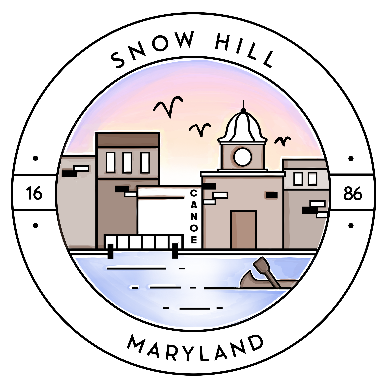 Town Hall Meeting MinutesTuesday, October 11, 20227:00pm – Regular SessionA regular meeting of the Mayor and Town Council of Snow Hill, Maryland was held at The Old Fire Hall on Green Street on Tuesday, October 11, 2022, with Mayor Pruitt presiding.PUBLIC OFFICIALS PRESENTMayor Mike PruittCouncilperson Regina BlakeCouncilperson Jenny HallCouncilperson Janet SimpsonSTAFF IN ATTENDANCERick Pollitt, Jr., Town ManagerAndy McGee, Police ChiefFire Chief, Michael CreechLorissa McAllister, Director of Economic DevelopmentMargot Resto, Deputy Town Manager******************************************************************************Following a Salute to the Flag and Prayer, Mayor Pruitt called the meeting to order at 7:00pm.Approval of Minutes for: September 13, 2022 Town Hall Meeting: On the motion of Councilperson Simpson and seconded by Councilperson Blake, minutes were approved by the following vote:September 27, 2022 Work Session: On the motion of Councilperson Blake and seconded by Councilperson Hall, minutes were approved by the following vote:Treasurer’s Report On the motion of Councilperson Blake and seconded by Councilperson Simpson, Treasurer’s Report was approved by the following vote:Town Manager Report	No additions. Emphasized Britt Goff Way Dedication Oct 16th at 3pm.Department ReportsEconomic Development - highlighted Seafood Festival and Halloween Parade, Block PartyCode Enforcement – Mayor Pruitt asked Rick to pass along Ironshire St.; Rick explained next Planning & Zoning meeting re: Vacant Building OrdinancePublic Works – Mayor Pruitt inquired about chipper update, est. delivery?  Will take a look at updating usage procedure of chipper; Bulk Pickup Day Oct 19thWater & Wastewater – spillage fixed; working with State on issues, inspection by LGIT coming upJulia A. Purnell Museum – Mayor Pruitt referred to upcoming events and programs from Dr. Byrd’s report; Oct. 27th – Julia A Purnell Museum Birthday CelebrationPolice Department – addressing parking and speeding complaints; preparing for manpower intensive events; Seagull Century was success; Mayor Pruitt asked research for changing parking spaces/signage/curbs; address chokepoints for emergency vehicles; Mayor & Council have authority; Council Simpson inquired about Washington Street speeding; Chief explained possible signage and ticketing solutions; Chief will do traffic study and present within 30 days; Rick P. acknowledged John Rankin for grant effort towards Police Dept and other depts.Fire Department – gave briefing on recent incidents; 3 significant cornfield fires; Nov. 13th 10am-2pm is 125th Anniversary CelebrationOld BusinessAction ItemsAccept Byrd Park Flooding, Stormwater and Subsidence Assessment by Davis, Bowen & FriedelRick P. gave brief overview of study and instruction for Mayor & Council on acceptance. Discussion already held in previous Work Session to come to decision. Council Simpson asked about multiple alternatives. Some affordable and effective options available, will seek grants as well. On the motion of Councilperson Simpson and seconded by Councilperson Hall, the Council moved to accept the Byrd Park Flooding Stormwater and Subsidence Assessment prepared by Davis, Bowen & Friedel, Inc. dated September 2022 and committed to prioritizing and implementing the recommendations in this report as Town budget and resources will permit.  The motion was passed unanimously by the following vote:Relinquish DHCD PNC Elevator GrantMayor Pruitt gave overview of grant.  Discussed at previous Work Session.  Not allowed to vote in work session.  On the motion of Councilperson Hall and seconded by Councilperson Simpson, DHCD Grant relinquishment was approved by the following vote:Adopt New Town LogoMayor gave overview.  Lorissa McAllister said both color and black & white will be used (only black and white in packet). On the motion of Councilperson Simpson and seconded by Councilperson Blake, new town logo was approved by the following vote:Safety Services Agreement Mayor Pruitt gave overview.  New information came to light, need to do more research on other options with LGIT and other sources.  Decision not to vote tonight. Motion to table item made by Council Blake, seconded by Council Hall.New BusinessDiscussion Items:  Sound System for meetings – Council Simpson expressed difficulty in hearing/being heard.  Need microphones, not a lot of money.  Rick and Margot will investigate, discuss in a work session. Look at other towns’ systems.Basketball Court paving/painting – Mayor Pruitt described Berlin’s recently redone courts, asked John Rankin to look into grants, Project Open Space. More quotes will be collected.  High costs to do it properly. Comments from the CouncilCouncilperson Simpson:  thank you for coming here tonight, please give comments; downtown looks great for events, thank you all for hard workCouncilperson Hall: agree that downtown looks really nice; thanks for coming out tonightCouncilperson Blake: thank you for coming, keep coming every month, holiday season coming, thank you all for great work and dedicationComments from the MayorAsked staff to research cost of legal representation at meetings, discuss and flesh out, bring information to a work sessionBegin discussion about better retirement option for Police Dept; may require to look at other revenue sources; will need public input on how money is spentComments from the PublicAsked for clarification of what topic Mayor was describing (LEOPS)Thank you for not taking money for elevator; like to see Council asking questionsWashington Street – be closed for Trick or Treat? YesComments on logoTrick or treat – always been Washington? Safety thing? Market Street residents asked.  Suggest to put out map of participating candy handout houses. Mayor Pruitt suggested next year to make changes. Lorissa and Chief will come up with a plan for safety etc…this year, next year more time to establish map.Byrd Park Flood Study accessible to public?  Yes. Will be on website and FB.Speed monitor – worst offenders are chicken/feed trucks. Mayor Pruitt plans meetings with Tyson, working with contract drivers re: noise, dust speed.Adjournment Adjournment –Motion for adjourn by Councilperson Blake, seconded by Councilperson Simpson for approval. The time was 7:56pm.Respectfully Submitted,Margot RestoDeputy Town ManagerNAMEAYENOABSTAINRECUSEDABSENTJanet SimpsonXRegina BlakeXJenny HallXTALLY3NAMEAYENOABSTAINRECUSEDABSENTJanet SimpsonXRegina BlakeXJenny HallXTALLY3NAMEAYENOABSTAINRECUSEDABSENTJanet SimpsonXRegina BlakeXJenny HallXTALLY3NAMEAYENOABSTAINRECUSEDABSENTJanet SimpsonXRegina BlakeXJenny HallXTALLY3NAMEAYENOABSTAINRECUSEDABSENTJanet SimpsonXRegina BlakeXJenny HallXTALLY3NAMEAYENOABSTAINRECUSEDABSENTJanet SimpsonXRegina BlakeXJenny HallXTALLY3NAMEAYENOABSTAINRECUSEDABSENTJanet SimpsonXRegina BlakeXJenny HallXTALLY3NAMEAYENOABSTAINRECUSEDABSENTJanet SimpsonXRegina BlakeXJenny HallXTALLY3